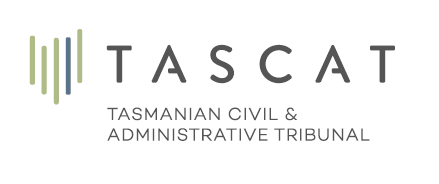 Protective Division – Mental Health StreamMental Health Act 2013CHANGE FROMCHANGE TOAll correspondence to the Tribunal should be emailed to: applications.mentalhealth@tascat.tas.gov.auPatient Change of DetailsPatient Name:Date:Residential AddressTelephone NumberName of Community Treatment Centre/Extended Treatment Service/Supported Accommodation ServiceName of Community Treatment Centre/Extended Treatment Service/Supported Accommodation ServiceName of Treating PsychiatristName of Case ManagerCase Manager AddressCase Manager Telephone NumberResidential AddressTelephone NumberName of Community Treatment Centre/Extended Treatment Service/Supported Accommodation ServiceName of Community Treatment Centre/Extended Treatment Service/Supported Accommodation ServiceName of Treating PsychiatristName of Case ManagerCase Manager AddressCase Manager Telephone Number